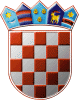 REPUBLIKA HRVATSKAKRAPINSKO – ZAGORSKA ŽUPANIJAGRAD ZLATARGRADSKO VIJEĆEKLASA: 415-03/21-01/01URBROJ: 2211/01-01-22-4Zlatar,  _____.2021.	Na temelju članka 31. stavak 3. Zakona o postupanju s nezakonito izgrađenim zgradama („Narodne novine“ broj  86/12, 143/13, 65/17, 14/19) i članka 27. Statuta Grada Zlatara („Službeni glasnik Krapinsko-zagorske županije“ broj 36A/13, 9/18, 9/20, 17A/21), Gradsko vijeće Grada Zlatara na __. sjednici održanoj __. prosinca  2022. godine, donijelo jeI. izmjenu  dopunu Programa utroška sredstava od naknada za zadržavanje nezakonito izgrađenih zgrada u prostoru za 2022. godiniČlanak  1.U Programu utroška sredstava od naknade za zadržavanje nezakonito izgrađenih zgrada u prostoru za 2022. godinu („Službeni glasnik Krapinsko-zagorske županije“ broj 54A/21) članak 1. mijenja se i glasi:„Prihod Proračuna Grada Zlatara za 2022. godinu od naknada za zadržavanje  nezakonito izgrađenih  zgrada  u  prostoru,  kao 30% dio ukupnog iznosa sredstava, planiran je u iznosu od   25.000,00 kuna.“Članak  2.Ova I. izmjena i dopuna Programa objavit će se u „Službenom glasniku Krapinsko-zagorske županije“, a stupa na snagu dan nakon objave.PREDSJEDNICADanijela Findak